Look and write what they like and don’t like.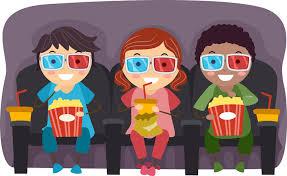 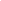 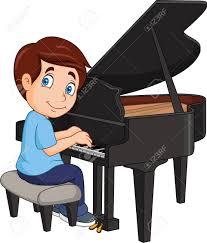 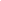 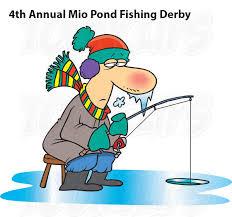 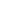 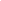 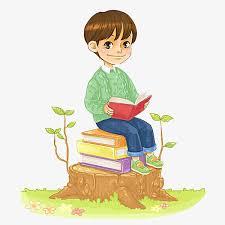 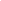 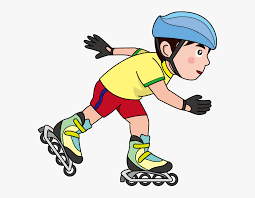 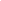 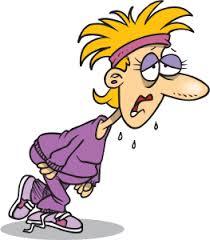 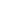 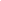 Answer keyThey like going to the cinema.He likes playing the pianoHe doesn’t like fishing.He likes reading.He likes skating.She doesn’t like running.Name: ____________________________    Surname: ____________________________    Nber: ____   Grade/Class: _____Name: ____________________________    Surname: ____________________________    Nber: ____   Grade/Class: _____Name: ____________________________    Surname: ____________________________    Nber: ____   Grade/Class: _____Assessment: _____________________________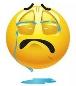 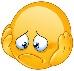 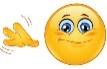 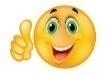 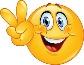 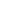 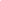 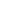 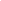 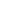 Date: ___________________________________________________    Date: ___________________________________________________    Assessment: _____________________________Teacher’s signature:___________________________Parent’s signature:___________________________